Faith Formation Registration 2021/2022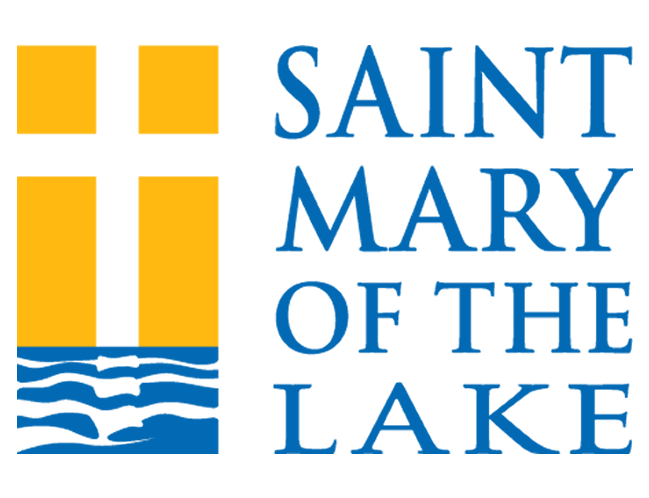 Please fill-in form completely, including reverse side.Please check one which describes your family for last year’s (2020/21) Faith Formation:  Attended		  did not attend, but previously enrolled	  NewParent/Guardian Full Names:  Full Address:  Phone:   	Email: St. Mary’s Parish Member:	 YES	 NO	If No, do you intend to register?   YES	 NOChild’s Name	Gender	Age 	 Grade	Class Option:  A B C D E F	Male/Female	on 9/1/21	2021/22	1st Choice	2nd Choice  Class descriptions (for FULL description see brochure):Wednesdays 4:30-5:45 PM youth only	 Wednesdays 6:30-7:45 PM youth onlyWednesdays 6:30-8:00 PM once per month families togetherSundays 10:15-11:45 AM once per month families togetherSummer Academy June 2022 one full week youth onlyHome ProgramAllergies/Special Needs/Requests:  Child’s Name:	Information:   Please check here if St. Mary’s church is NOT able to use your child’s photo for promotional purposes.Fees:  $100 per child/$200 Family maximum	Would you like to Volunteer?    Yes     No	If YES, See reverse sideReminder Statements for remaining balances will be mailed throughout the year.  No family is denied participation due to inability to pay.  Please let us know if the fee will create hardship for you family.YES!  I would like to Volunteer as a:    Catechist – Discount = Receive one whole fee free ($100)	  Hallway Helper – Discount =Regular attending volunteers receive ½ of one fee free ($50)  As Needed – No Discount.  Please contact me:	 same day needed	 in advanceVirtus training for volunteers:  please check one	I have completed my Essential 3 within the past 3 years		I do not know if I am up to date on my training. Please contact me so I can find out.	I have never completed a Virtus training, but am willing to do so before volunteeringPlease answer if you have a child between ages of 1 and grade 5:OPTIONAL PROGRAMS AT ST. MARY’S   (FREE, no registration necessary)During the 9:00 or 11:00 Mass, how likely are your children to attend:	Welcoming the Little Ones - This is a staffed Nursery Program ages 1-5	 Very Likely	 Maybe	 Not at All	Liturgy of the Word with Children - grades 1-5	 Very Likely	 Maybe	 Not at AllIf you checked “Not at All”, please help us by telling why :  Are any of your children in need of Sacraments this year?  	 YES	 NOIf yes, please list child’s name and Sacrament, then complete the Sacrament Registration form.Name:  	Sacrament:  Name:  	Sacrament:  Name:  	Sacrament:  Parent/Guardian Signature	DateOffice Use Only:AMT PAID $		Check # 			Cash 			or Credit Card			DATE  				